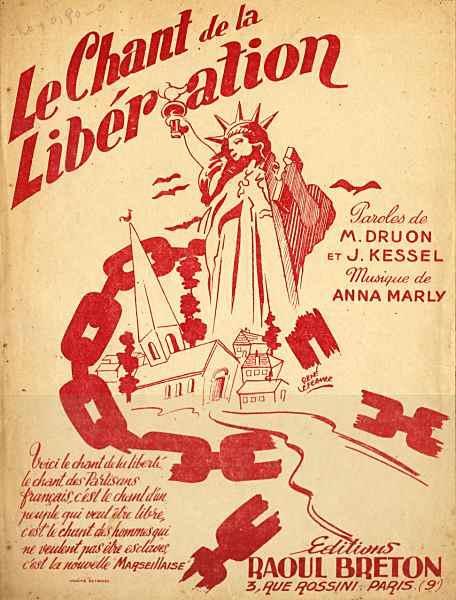 Le Chant des partisansCatégorie : Arts du sonGenre : chanson populaire / engagéeAuteurs/Histoire de l’oeuvre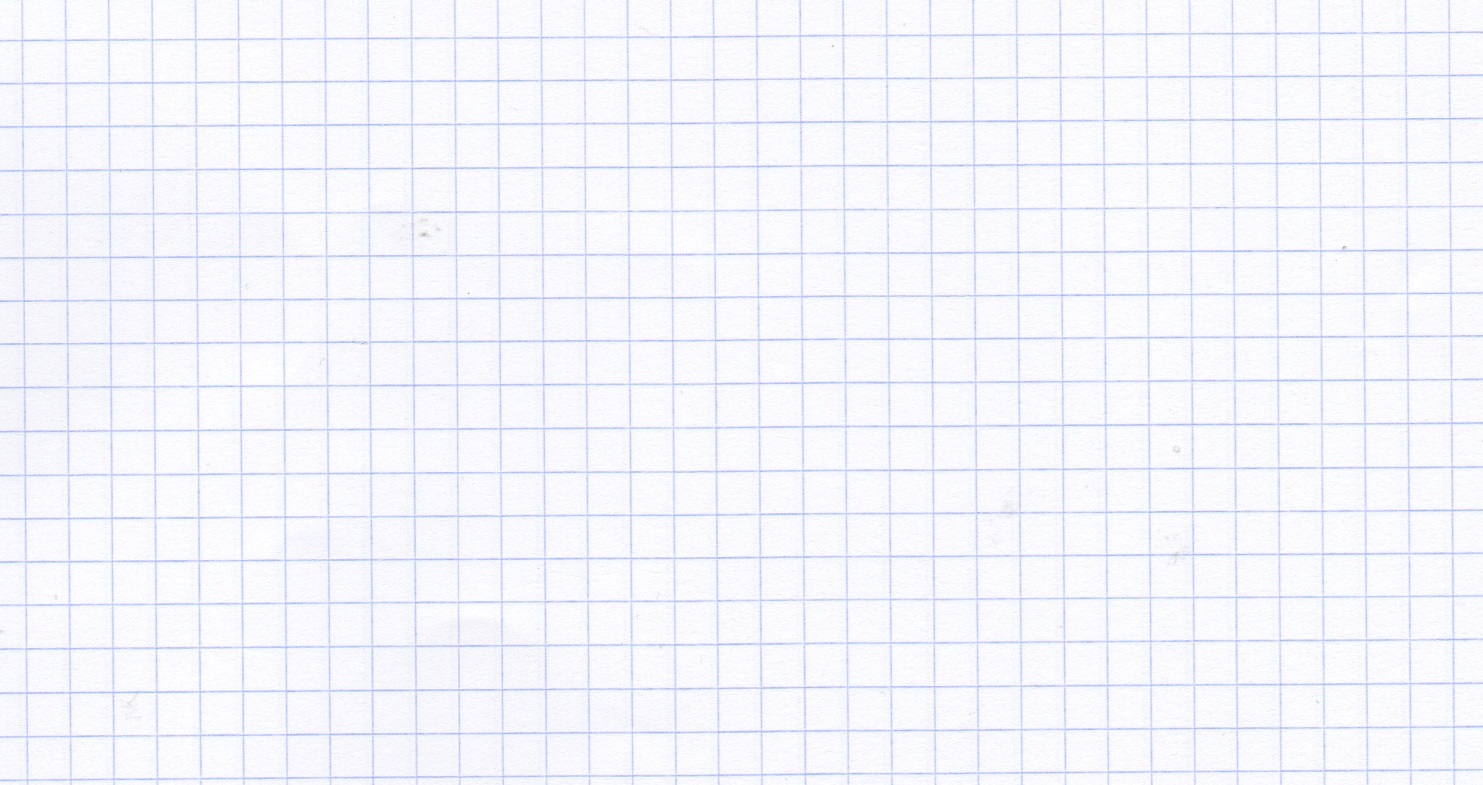 Contexte historique 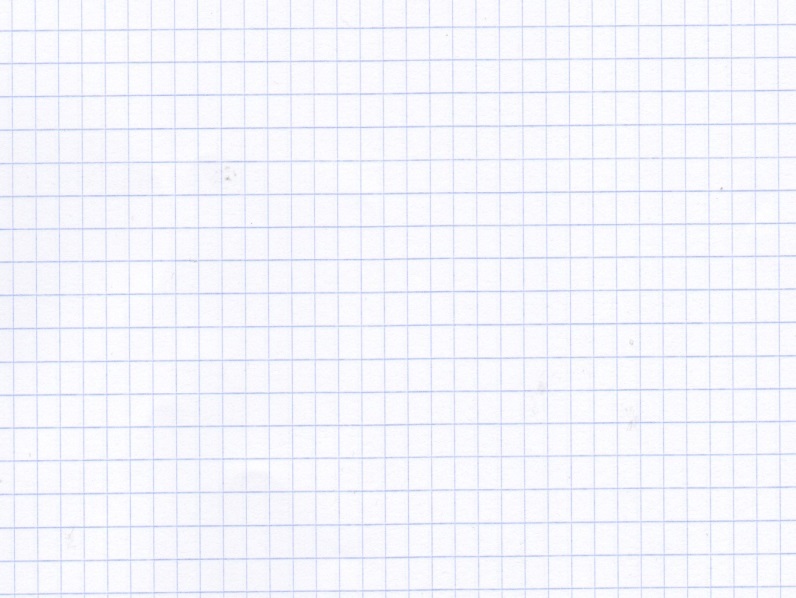 Sujet de l’œuvreMots clésPartisans : 